Steps for a PERFECT French Press                         Place the French Press on the digital scale and zero it out. Add 55 grams or 1.90 ounces of freshly ground coffee (ground course like raw sugar)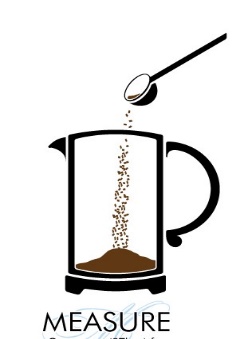 Pour in 1-liter or 34 oz of water that is around 202 degrees (water that has come to a boil and sat for 20-30 seconds)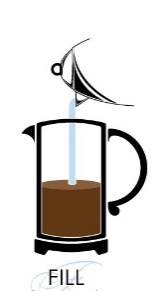 Fill to about one inch from the top, give it a stir with a plastic spatula or wooden spoon and place the top “Plunger” on.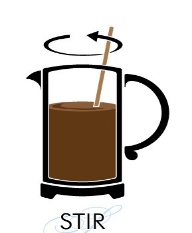 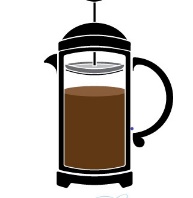 Set timer for 4-minutes and when the timer goes off, push down the plunger slowly (take ten-seconds or so).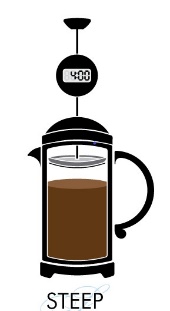 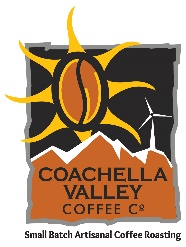 Serve Immediately *wash the French press and parts by hand in warm soapy water after each use